ПРОГРАММА БИЗНЕС СТАЖИРОВКИ  25 февраля - 1 марта, 2019Стоимость программы  – $ 2298 долларов  США /чел.В стоимость входит:1. Встреча и проводы в аэропорт 2. Проживание в гостинице 4* ( двухместное) с завтраками3. Приветсвенный и прощальный ужины 4.  Три Мастер- класса5. Деловые визиты в корейские компании6. Экскурсии по известным достопримечательностям Сеула7. Входные билеты в рамках программы8. Сертификат по окончанию программы9. Трансфер в рамках программы10. сувениры от университета11. Перевод всех мероприятий в рамках программы на русский язык В стоимость не входит:Перелеты Медицинская страховка Обеды и ужины во время программы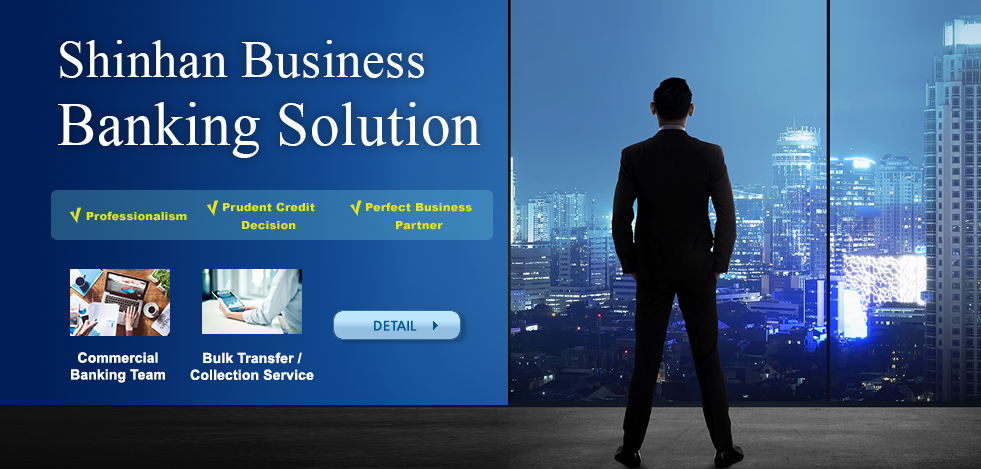 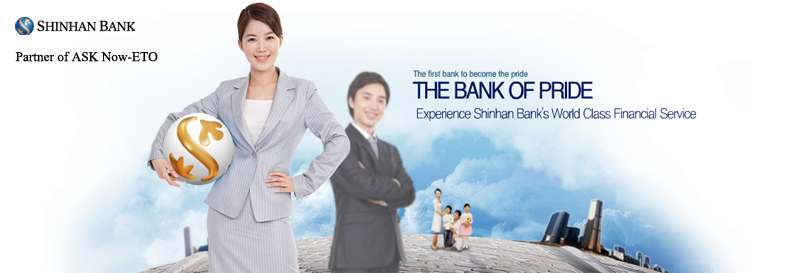 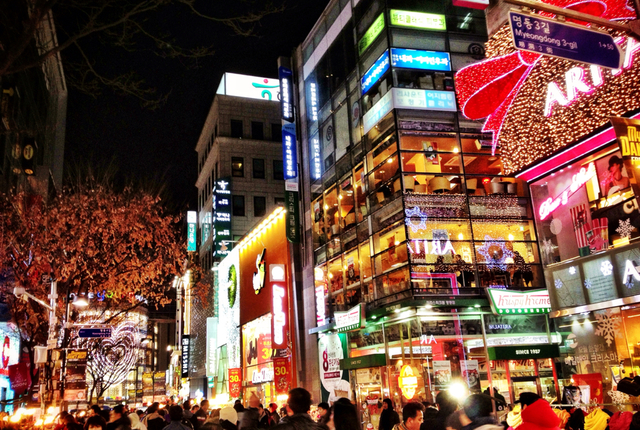 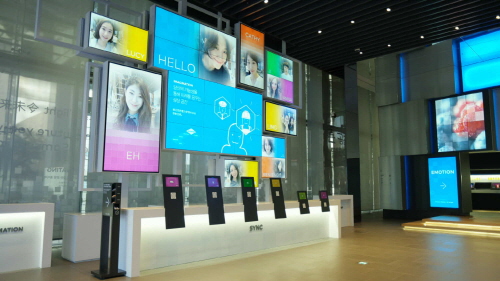 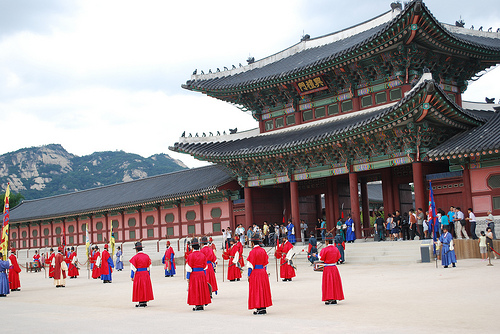 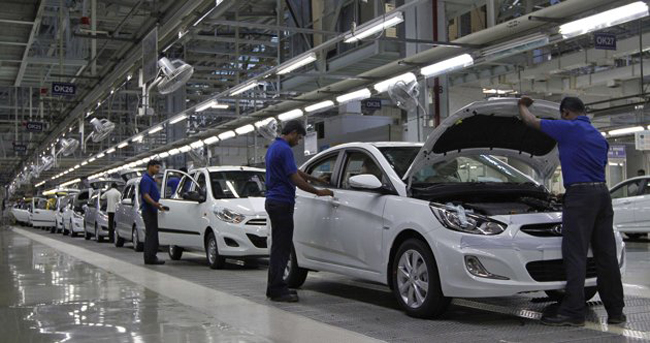 СТАЖИРОВКА В ЮЖНУЮ КОРЕЮПочему Корея?Корейская экономика входит в 12 самых развитых экономик мира!Занимает 5 место в мире среди стран-экспортеровВысокие технологии и инфраструктураБезопасная и дружелюбная атмосфераЧто такое GLCI?Расположен в самом центре СеулаПрограммы по подготовке глобальных лидеров Возможность прохождения стажировок в ведущих  компаниях КореиСовременное оборудование и оснащениеОпытные профессора из мировых университетов и компанийУчастие в зарубежной стажировке позволит Вам:Получить новую информацию, знания, приобрести межкультурные управленческие компетенции, помогающие наладить сотрудничество с международными компаниями и в банковской сфере.Познакомиться с Южной Кореей, как потенциальным экономическим партнеромНапрямую ознакомиться с корейским оборудованием и передовыми технологиямиПознакомиться с новыми бизнес-идеями и расширить кругозорРассписание программыРассписание программыРассписание программыРассписание программыРассписание программыРассписание программыДень 1 (Пон), День 1 (Пон), День 1 (Пон), МестоПитаниеТранспорт- Прибытие и встреча в аэропорту Инчона ( Сеул)- Трансфер в гостиницу- Расселение по номерам-Церемония открытия -Ознакомительная программа-Тур по кампусу университета- Прибытие и встреча в аэропорту Инчона ( Сеул)- Трансфер в гостиницу- Расселение по номерам-Церемония открытия -Ознакомительная программа-Тур по кампусу университета- Прибытие и встреча в аэропорту Инчона ( Сеул)- Трансфер в гостиницу- Расселение по номерам-Церемония открытия -Ознакомительная программа-Тур по кампусу университетаИнчонСеулавтобусДень 2 (Втор) День 2 (Втор) День 2 (Втор) АудиторияGLCIСеулЗавтрак- гостиницаПриветсвенный ужин в фуршет-ресторане автобус10:00-12:3010:00-12:30-Визит в Синхан Банк-Тур по банковским секторам, оснащение банка-Мастер класс 1: Корейская банковская система, новые технологии и банковское управлениеАудиторияGLCIСеулЗавтрак- гостиницаПриветсвенный ужин в фуршет-ресторане автобус14:00 - 20:0014:00 - 20:00Экскурсия по Сеулу: Императорский дворец Кёнбоккунг, Сувенирная улица-арбат Инсадонг, Смотровая площадка Телебашни Намсан, Мёндонг шоппиг аллеяАудиторияGLCIСеулЗавтрак- гостиницаПриветсвенный ужин в фуршет-ресторане автобусДень 3 (Среда) День 3 (Среда) День 3 (Среда) АудиторияGLCIЗавтрак- гостиница10:00 - 12:0010:00 - 12:00-Мастер класс 2:  Тимбилдинг и Дизайн- мышление АудиторияGLCIЗавтрак- гостиница13:30 - 15:3013:30 - 15:30-Мастер класс 3: Стратегический менеджмент и лидерство / или/ Лекция: Поведенческая экономика и финансовый менеджментАудиторияGLCIЗавтрак- гостиница15:30-16:0015:30-16:00Церемония закрытия и вручение сертификатовАудиторияGLCIЗавтрак- гостиница16:00-18:0016:00-18:00Экскурсия в Музей военной памятиАудиторияGLCIЗавтрак- гостиницаДень 4 (Четв) День 4 (Четв) День 4 (Четв) AвтобусАнсонгСеулЗавтрак- гостиницаПрощальный ужинавтобус10:00 – 12:00 10:00 – 12:00 Визит  в компанию Hyundai MotorsAвтобусАнсонгСеулЗавтрак- гостиницаПрощальный ужинавтобус14:00-15:00 14:00-15:00 Визит в выставочный зал Samsung D'lightAвтобусАнсонгСеулЗавтрак- гостиницаПрощальный ужинавтобус16:00-17:0016:00-17:00Экскурсия в Денежный музей Банка КореиAвтобусАнсонгСеулЗавтрак- гостиницаПрощальный ужинавтобус17:30-19:3017:30-19:30Донгдемун Дизайн плаза, русский городокAвтобусАнсонгСеулЗавтрак- гостиницаПрощальный ужинавтобусДень 5 (Пятн) День 5 (Пятн) День 5 (Пятн) СеулИнчонЗавтрак- гостиницаавтобусОтправка в аэропортОтправка в аэропортОтправка в аэропортСеулИнчонЗавтрак- гостиницаавтобус